П Р И К А Зот _______________                                                                    № ______________г. КурскОб утверждении границ и режима использования территории объекта культурного наследия федерального значения «Могила Семенова Федора Алексеевича (1794–1860)»,расположенного по адресу: Курская область, г. Курск, Никитское кладбищеВ соответствии с Федеральным законом от 25 июня 2002 г. № 73-ФЗ «Об объектах культурного наследия (памятниках истории и культуры) народов Российской Федерации», Законом Курской области от 29 декабря 2005 г. № 120-ЗКО «Об объектах культурного наследия Курской области», пунктом 3.10 Положения о комитете по охране объектов культурного наследия Курской области, утвержденного постановлением Губернатора Курской области от 15.09.2020 № 274-пг, ПРИКАЗЫВАЮ:Утвердить:          границы территории объекта культурного наследия федерального значения «Могила Семенова Федора Алексеевича (1794–1860)», расположенного по адресу: Курская область, г. Курск, Никитское кладбище, согласно приложению № 1 к настоящему приказу;          режим использования территории объекта культурного наследия федерального значения «Могила Семенова Федора Алексеевича (1794–1860)», расположенного по адресу: Курская область, г. Курск, Никитское кладбище, согласно приложению № 2 к настоящему приказу.Отделу государственного надзора комитета по охране объектов культурного наследия Курской области (М.Н. Мерзликиной) обеспечить реализацию мер, предусмотренных пунктом 13 приказа Министерства культуры Российской Федерации от 4 июня 2015 г. № 1745 «Об утверждении требований к составлению проектов границ территорий объектов культурного наследия».Контроль за исполнением настоящего приказа возложить на заместителя председателя комитета по охране объектов культурного наследия Курской области М.Ю. Глазкова.Председатель комитета по охране объектов культурного наследия                                      Курской области                                                                              И.А. Мусьял                                                                                                    Приложение № 1                                                                          к приказу комитета по охране                                                                        объектов культурного наследия                                                                                                   Курской области                                                                             от______________№ _______Границы территории объекта культурного наследия федерального значения «Могила Семенова Федора Алексеевича (1794–1860)», Курская область, г. Курск, Никитское кладбищеКарта (схема) границ территории объекта культурного наследия федерального значения «Могила Семенова Федора Алексеевича (1794–1860)»,расположенного по адресу: Курская область, г. Курск, Никитское кладбище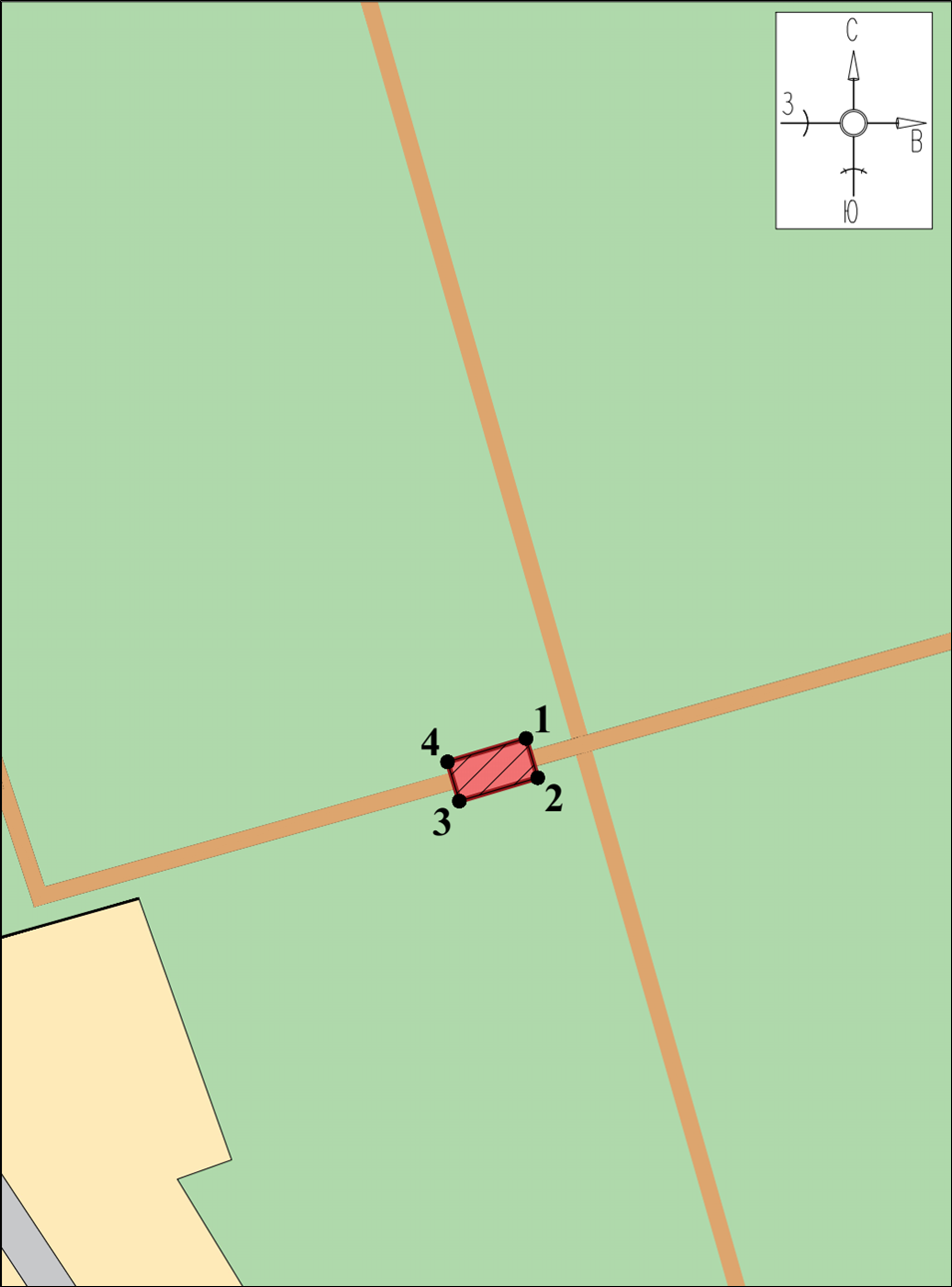 Масштаб 1:50Используемые условные знаки и обозначения: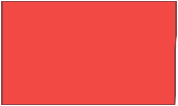 - объект культурного наследия федерального значения «Могила Семенова Федора Алексеевича (1794-1860)».- границы территории объекта культурного наследия федерального значения «Могила Семенова Федора Алексеевича (1794-1860)».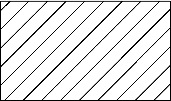 	 - обозначение характерной (поворотной) точки.  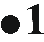 Приложение к границам территорииобъекта культурного наследия федерального значения«Могила Семенова Федора Алексеевича (1794–1860)»,расположенного по адресу:Курская область, г. Курск,Никитское кладбищеКоординаты характерных (поворотных) точек к карте (схеме) границ территории объекта культурного наследия федерального значения «Могила Семенова Федора Алексеевича (1794–1860)», расположенного по адресу: Курская область, г. Курск, Никитское кладбище                                                                                                  Приложение № 2                                                                          к приказу комитета по охране                                                                        объектов культурного наследия                                                                                                   Курской области                                                                             от______________№ _______Режим использования территории объекта культурного наследия федерального значения «Могила Семенова Федора Алексеевича (1794–1860)» (далее - Объект), расположенного по адресу: Курская область,г. Курск, Никитское кладбищеНа территории Объекта разрешается:проведение работ по сохранению Объекта;проведение работ по обеспечению функционирования Объекта, не нарушающих целостности его территории; проведение земляных, землеустроительных, хозяйственных мероприятий и работ без нарушения параметров, и особенностей, и не создающих угрозы повреждения, разрушения или уничтожения Объекта.На территории Объекта запрещается:строительство объектов капитального строительства; любая хозяйственная деятельность, которая может привести к разрушению Объекта, нарушению его физической сохранности, а также искажению внешнего облика, элементов, изменению характерных взаимосвязей с окружением и условий восприятия Объекта;  прокладка наземных инженерных коммуникаций, в том числе воздушных линий электропередач, кроме временных, необходимых для проведения ремонтно-реставрационных работ; динамическое воздействие, создающее разрушающие вибрационные нагрузки; складирование материалов (конструкций) и мусора;складирование твердых бытовых отходов.                                                                                                                                   ПРОЕКТ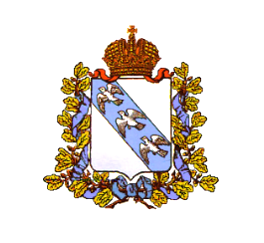 АДМИНИСТРАЦИЯ КУРСКОЙ ОБЛАСТИКомитет по охране объектов культурного наследия Курской областиПрохождение границы Прохождение границы Описание прохождения границы от точкидо точкиОписание прохождения границы 12312На юго-восток  – 3,02 м;23На юго-запад – 6,03 м;34На северо-запад – 3,02 м;41На северо-восток – 6,04 мСведения о местоположении границ объектаСведения о местоположении границ объектаСведения о местоположении границ объектаСведения о местоположении границ объектаКоординаты характерных (поворотных) точек в системе координат МСК-46Координаты характерных (поворотных) точек в системе координат МСК-46Координаты характерных (поворотных) точек в системе координат МСК-46Координаты характерных (поворотных) точек в системе координат МСК-46Метод определения координат - геодезический Средняя квадратическая погрешность положения характерной точки (Мt), м = 0,10 Сведения о характерных точках границ объектаМетод определения координат - геодезический Средняя квадратическая погрешность положения характерной точки (Мt), м = 0,10 Сведения о характерных точках границ объектаМетод определения координат - геодезический Средняя квадратическая погрешность положения характерной точки (Мt), м = 0,10 Сведения о характерных точках границ объектаМетод определения координат - геодезический Средняя квадратическая погрешность положения характерной точки (Мt), м = 0,10 Сведения о характерных точках границ объектаОбозначение характерных точек границКоординаты, мКоординаты, мОписание закрепления точкиОбозначение характерных точек границXYОписание закрепления точки1423511,071298634,14-2423508,171298635,00-3423506,451298629,22-4423509,341298628,35-1423511,071298634,14-